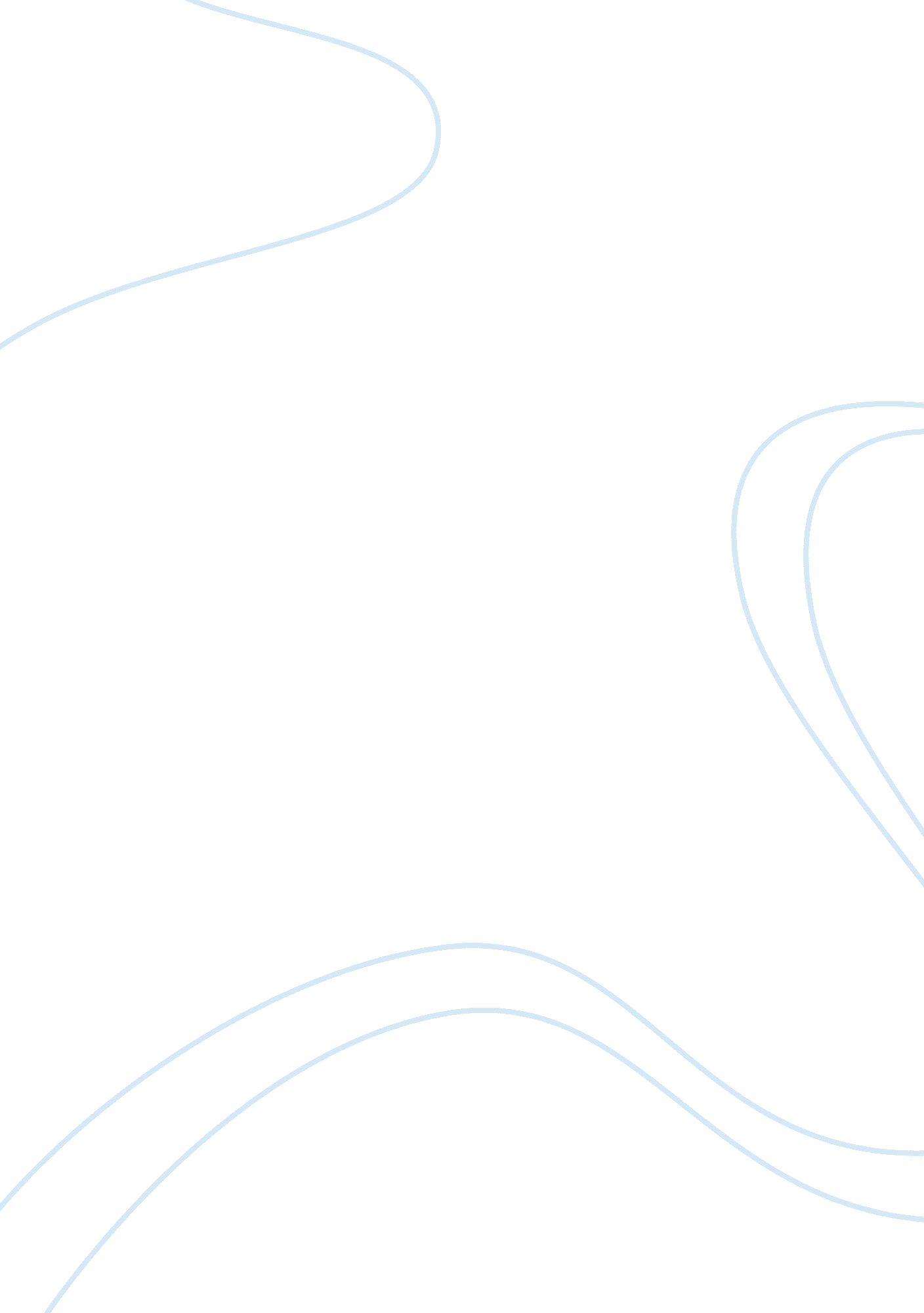 Christian worldview essay sampleExperience, Belief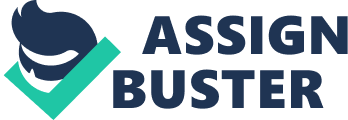 Contrary to the many supernatural beings or deities worshipped by pagans or other atheists, God has been described as the only true being that controls and gives life. It gets complicated when one attempts to prove this fact since religion is heavily based on belief. The bible does not at any point define the word God. Our working definition therefore is based on what has been described in the bible and other journals that give a description. Despite not emphasizing on the definition of the word God, the bible is full of description of his actions which portray this supernatural being. It would be tiresome to try finding synonyms for this word since no single word can act as a synonym. 
The word God itself seems an understatement due to the many articles that describe God as a spirit, holy, infinite, unchangeable, truth and many other good attributes. There are many definitions one would choose to use but we should not create our own supreme being without basing our facts on the bible which is described as his binding word. One would fall short of words in describing the characteristics of anything but God. Many of these attributes are well expressed in biblical teachings to emphasize God’s nature and influence humans to be just as holy as their creator. God is considered to be a spirit. He is not described as solid matter since it is not confirmed anywhere. This means that God has no physical features such as bones and is not dependent since he does not depend on anything for his existence. 
Other things in turn depend on God for existence. The basic characteristic of a spirit is life. In essence, it sums up to self-consciousness and existence without necessarily requiring the body or flesh. God is in many instances described as being perfect and infinite. The two words are definitely not the same. Infinity refers to the fact that God is everything and everywhere. One would not be able to count as it would be illogical to put a numerical digit on a spirit. The perfect nature of God is the foundation of truth and his divine being. This truth is what humans are expected to always adhere to in their daily lives. 
Describing human beings as primates would be insufficient without adding a fact on their origin, roots and their nature. One would not describe the complexity of the universe and its creation without mentioning humankind. This is described in the bible and no doubt in every religious book as being God’s greatest creation. Man was created so he could rule and control the universe. Their nature and characteristics portray a being with very high mental and physical capability with the ability to modify the environment to suit their needs. Yet, the most striking thing about man is the fact that humans are mentioned in the bible having taken the exact image of God. This would translate to mean that the physical attributes are almost close. 
It would however be confusing to this extent since no one has seen God and knows what he looks like. Many theories have been advanced to describe where man goes when he dies. Many believe that there is life after death. This is of course supported by the bible and many biblical teachings quote Jesus of having promised life after death. Some believers have gone ahead to think of reincarnation while a few believe there is no life after death. This would be contradictory if we would entirely want to base our answers on theory and other things. Christian teachings however emphasize on the notion of life after death. It would be prudent to base our belief in this logic. 
The nature of the universe in which we live in has come to be described as the basis of existence. There is totality in what the universe holds including stars, moons, planets and galaxies. It would be difficult to try describing the universe and its contents since no single human being has explored it completely. What science knows is only what is on our reach. The universe is everything in itself, it is the basis on which existence is derived because without the sun, air and water, life would not be present. It is a bit confusing in trying to engage on the definition since it leaves one lost in many notions and facts amidst beliefs. God is believed to have been the creator of the universe. Its origin is not described in the bible since it already existed at the beginning of creation. It is this universe that all life was created so as to exist. This then leaves many questions than answers as to where the universe came from and its destiny. Human fate seems just to be tied on their temporary existence on the universe. 
Humans are described as being the most complex of God’s creation. The mental capacity of humans and the human brain has been a basis of study for many years. The brain gives humans the inherent ability to think and believe. Although being a complex concept, humans are born with the ability to think on their own and choose their religion, actions and beliefs. It would be difficult trying to prove religion with science since these are two very different things. Science is man’s creation and imagination while religion is God’s creation, which is something bigger. Man however seeks answers to the many mysteries in life prompting him to seek solace in God. The truth ultimately comes out after man’s battle with his beliefs and doubts. 
Man initially tries to base his life on his own beliefs and actions. Acting on his own intelligence, he however stumbles due to the many situations that are beyond his control. This is the interesting point that religion and God comes in to distinguish what is right from what is wrong. 
Life is definitely full of purpose. Few people believe life to be an element of just fate and destiny. However as we later learn, God provides humans with the opportunity of leading their destiny. All humans have a purpose they ought to accomplish. God gives life; however, much it is in God’s hand, it is humans that decide what they do with them. God has high expectations of man and his actions. 
Religion and the worldview of Christianity are complex notions. However, these topics seem inescapable and they definitely will haunt humankind. All our life activities are bound to religion and revolve around this worldview. Interestingly, what we learn in class is not very different from what happens in real life. I have come to believe in life after death, a notion I have disputed a lot of times. Religion no doubt answers the many missing marks in human life and his activities with science. Life is no doubt tied to religion and it is God that is the center of existence, a very complex concept in itself. References Dunlap, K. (2008). Religion: Its function in human life: A study of religion from the point of view of psychology. New York: Cengage Learning. 
Newberg, A. (2008). Why God won't go away: Brain science and the biology of belief. New York: Random House Digital, Inc. 
Previn, M. P. (2007). Assisted Suicide and Religion: Conflicting Conceptions of the Sanctity of Human Life. New York: John and Sons. 